REVISTA MEDICA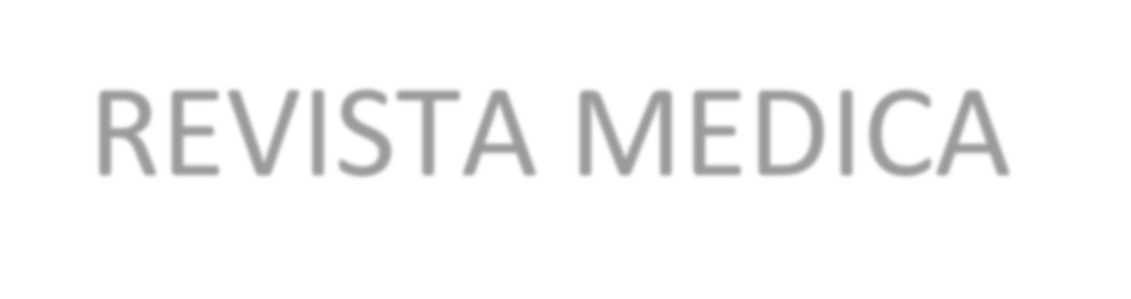 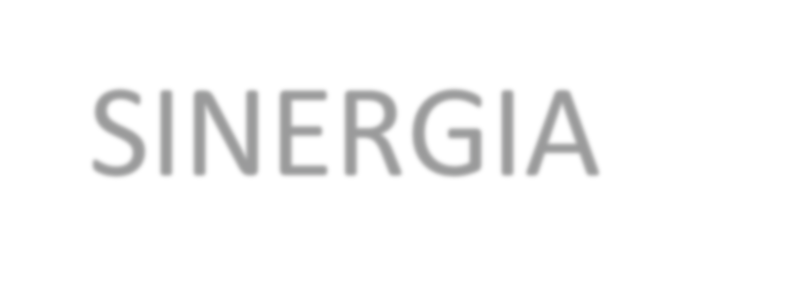 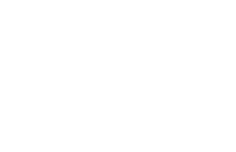 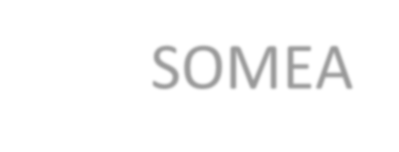 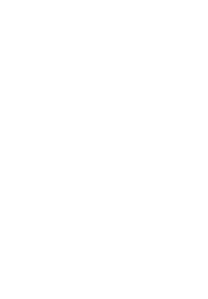 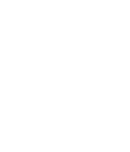 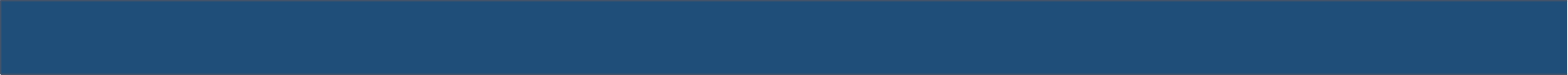 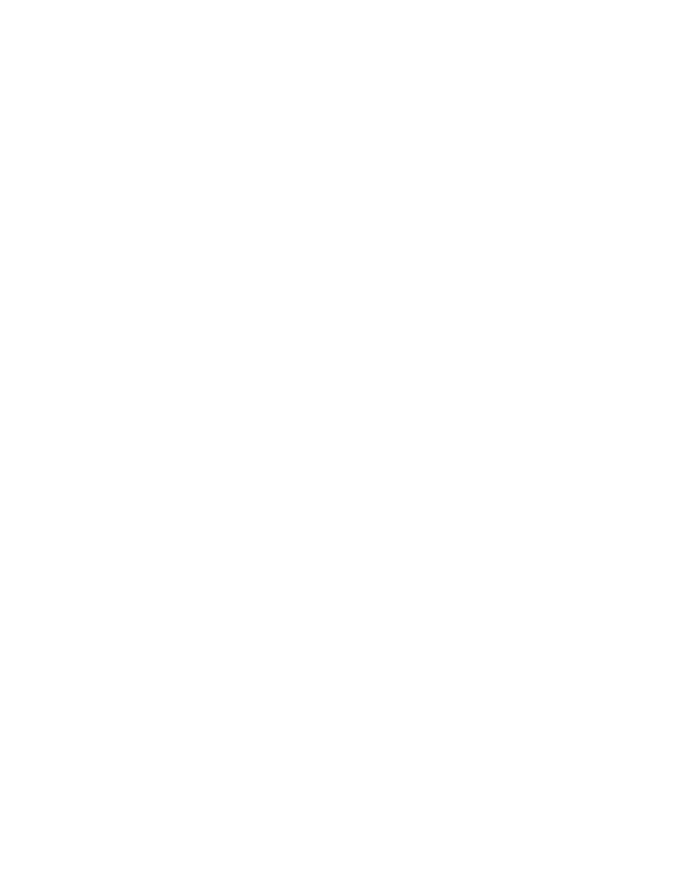 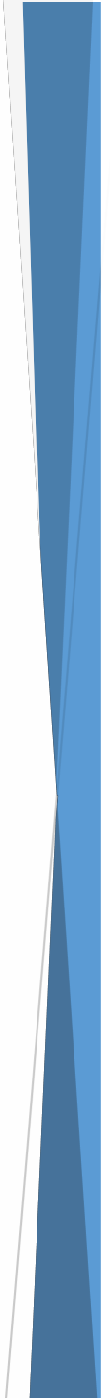 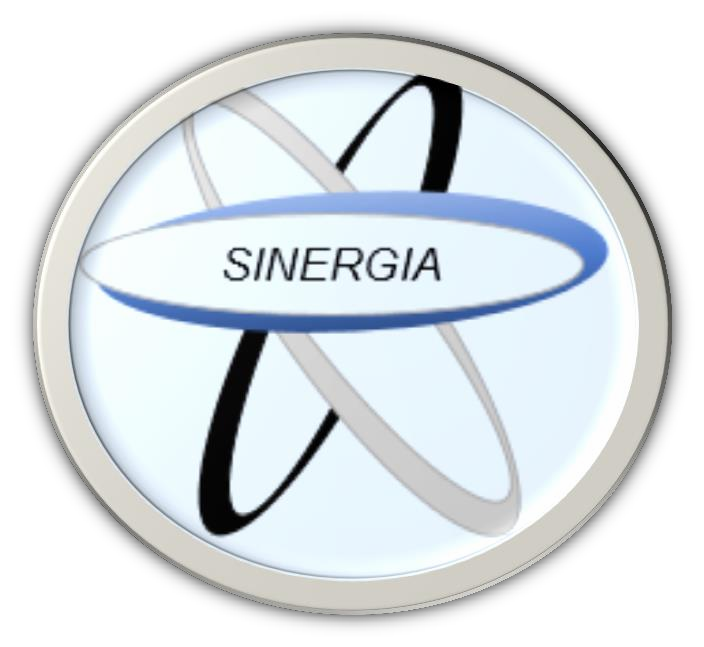 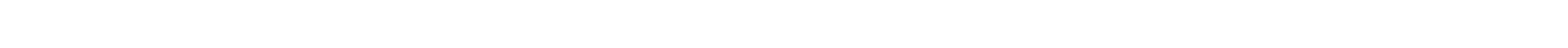 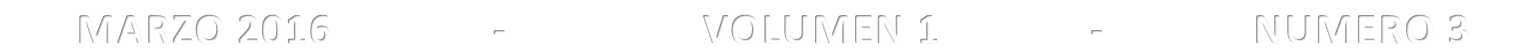 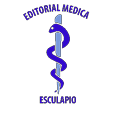 SINERGIAPublicación Medica Mensual	ISSN: 2215-4523ARTICULOSEndocarditis infecciosaEndometriosisFibromialgiaHipertensión arterial en personas de raza negraSOMEASociedad de Médicos de AméricaMARZO 2016	-	VOLUMEN 1	-	NUMERO 3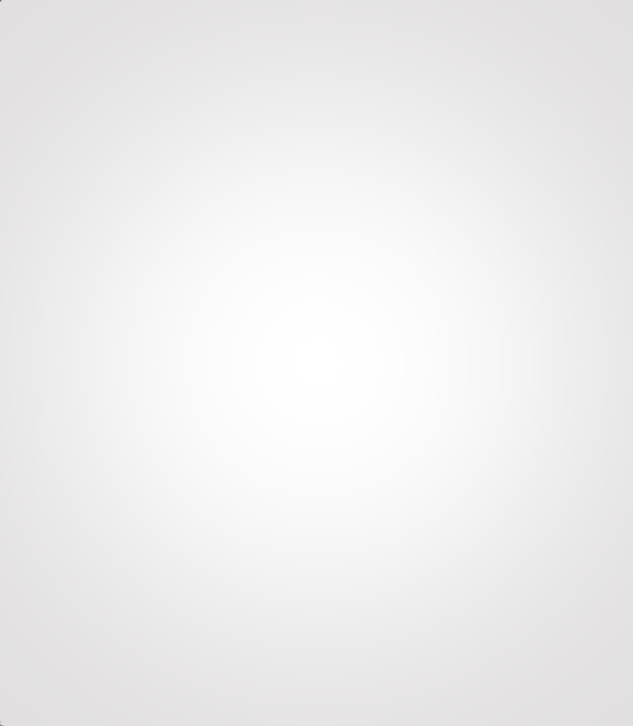 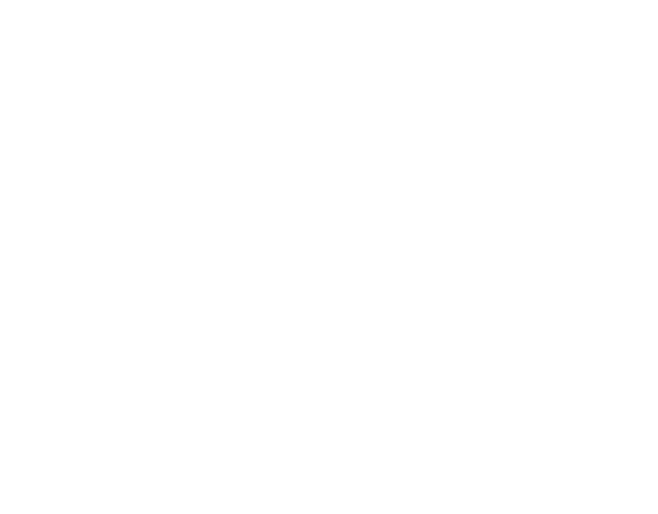 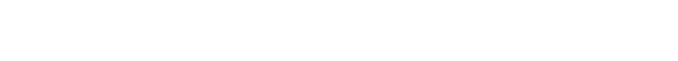 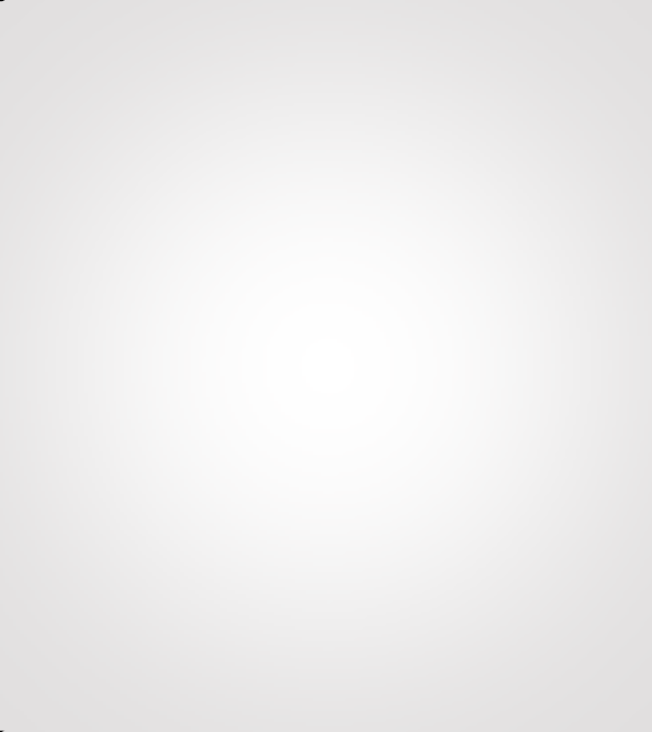 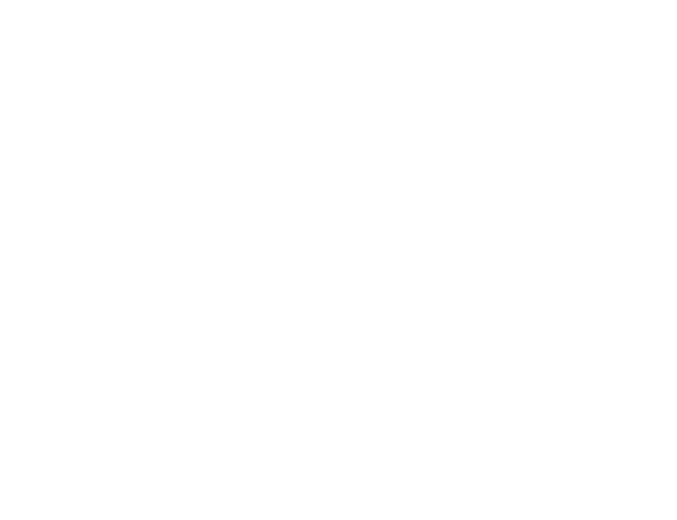 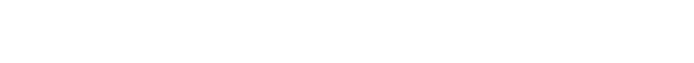 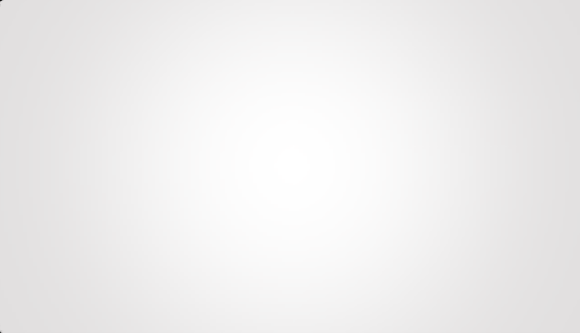 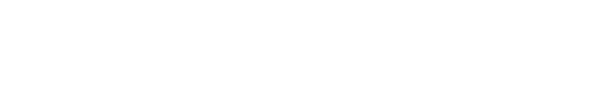 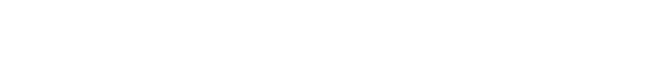 Nota: Las opiniones emitidas en artículos científicos, literarios, revisiones bibliográficas, son de responsabilidad exclusiva de sus autores. Está totalmente prohibida su reproducción de REVISTA MEDICA SINERGIA sin previa autorización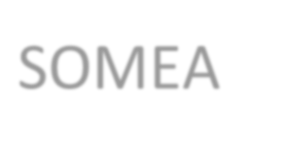 REVISTA MEDICA SINERGIA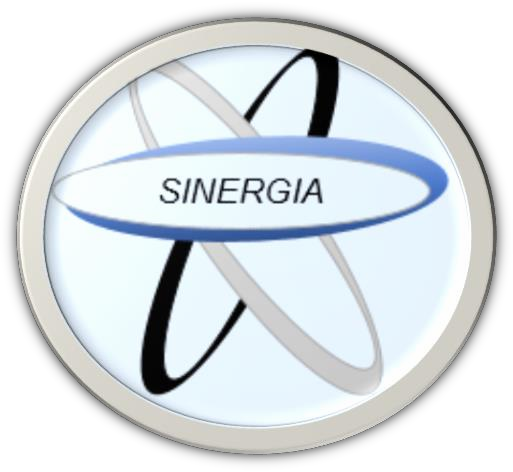 Publicación MensualFecha de publicación: MARZO 2016 Volumen:1	–	Numero:3Nombre de editorial: Editorial Esculapio Lugar de edición: 50 metros norte de UCIMED,Sabana Sur, San José-Costa Rica Teléfono: 22903682E-mail: revistamedicasinergia@gmail.comREVISTA MEDICA SINERGIA Vol 1 (3), Marzo 2016Médico General. Universidad de Ciencias Médicas (UCIMED). San José- Costa RicaRevista Médica Sinergia ISSN 2215-4523Vol.1 Num:3 Marzo 2016 pp: 3 - 6ENDOCARDITIS INFECCIOSA(INFECTIVE ENDOCARDITIS)*Joyce Maass MaydRESUMENSu clasificación depende de la evolución y de la presencia de otras patologías. De acuerdo a la virulencia del microorganismo, evolución, factores del huésped, puede clasificarse en aguda y subaguda.La presentación clínica puede variar dependiendo de ciertos factores como la edad, la condición clínica del paciente, del germen presente y de otros factores de riesgo.El diagnostico se da cumpliendo criterios de clínica, hemocultivos seriados positivos, Ecocardiografía, hemograma que en forma general se presenta en formas agudas con leucocitosis. En un electrocardiograma se pueden manifestar trastornos de conducción que pueden sugerir presencia de absceso.DESCRIPTORESAnemia, endocarditis, válvulas, Staphylococcus aureus, nódulos de OslerMédico General. Universidad de Ciencias Médicas (UCIMED)San José- Costa Rica Correo: jmaassmayd@gmail.comSUMMARYTheir classification depends on the evolution and the presence of other pathologies. According to the virulence of the organism, evolution, host factors can be classified into acute and subacute. The clinical presentation may vary depending on certain factors such as age, the patient's clinical condition of this germ and other risk factors.The diagnosis is given by fulfilling certain criteria, blood cultures, echocardiography, blood count which generally occurs in acute forms with leukocytosis and anemia. In an electrocardiogram can manifest conduction disorders that may suggest the presence of abscess.KEYWORDSAnemia, endocarditis, valves, Staphylococcus aureus, Osler's nodesDEFINICIÓNEndocarditis infecciosa (EI) se refiere a una patología cardiaca que se caracteriza por una invasión microbiana que afecta al endocardio y a las válvulas cardiacas, creando unadestrucción del tejido que puede llegar a ser mortal si no es tratado a tiempo.PATOGENIALa EI es una patología que no seENDOCARDITIS INFECCIOSA- Joyce Maass Mayddesarrolla con tanta frecuencia. Se facilita una infección cuando haya existencia de una lesión endotelial, estado de hipercoagulabilidad local con desarrollo de vegetaciones estériles, microorganismos que colonicen esas vegetaciones estériles y lesiones de barrera cutáneo mucosa que permitan ingreso de gérmenes. En la EI las válvulas que con más frecuencia se dañan son la mitral luego aórtica, sin embargo, cuando se habla de abuso de drogas por vía intravenosa la válvula cardiaca que se afecta comúnmente es la tricúspide.Debido a la naturaleza friable de la vegetación se pueden producir embolias (cerebro, pulmón, bazo). Las microembolias se pueden manifestar de la siguiente manera: manchas de Roth (lesiones hemorrágicas de centro claro en la retina), manchas de Janeway (máculas eritematosas indoloras), nódulos de Osler (nódulos de pequeño tamaño, dolorosos, subcutáneos, en dedos, palmas, plantas o en orejas), hemorragias en astilla (lecho subungueal), sin embargo, en la actualidad esto no es tan frecuente. La infección se puede producir sobre válvulas nativas o protésicas. En el caso de válvulas nativas un paso de flujo a gran velocidad genera turbulencia, generando cambios en tejido del endocardio y creándose un depósito de plaquetas y fibrina donde se va formando vegetaciones y una endocarditis trombótica abacteriana, cuando se colonice con un gérmen, habrá endocarditis infecciosa. Con respecto a válvulas protésicas tanto las biológicas como las mecánicas son más susceptibles a la infección, cuando esta ocurre dentro de los primeros 60 días postquirúrgico se conoce como endocarditis protésica precoz y cuando se produce en más de 60 días es unaendocarditis protésica tardía. Los pacientes con válvula cardiaca artificial, el riesgo de endocarditis infecciosa es mayor durante el año posterior a la intervención quirúrgica, después  de eso el riesgo es menor. El riesgo es mayor en válvula aórtica que mitral y mayor en válvulas mecánicas que las biológicas.CLASIFICACIÓNLa EI tiene su clasificación dependiendo de la evolución y de la presencia de otras patologías. La endocarditis infecciosa, de acuerdo a la virulencia del microorganismo, evolución, factores del huésped, puede clasificarse en aguda y subaguda. A continuación, un cuadro resumen de la clasificación:*Vegetaciones friables: conformados por fibrina, células inflamatorias y gérmenes.ETIOLOGÍADentro de la etiología, existen distintosENDOCARDITIS INFECCIOSA- Joyce Maass Maydgérmenes que pueden provocar la infección. Uno de los más conocidos y virulentos es el Staphylococcus aureus, principal entre los que abusan de drogas por vía intravenosa. El más común es el Streptococcus viridans, ubicado en cavidad oral (se pueden producir bacteremias debido a procedimientos dentales), este es de baja virulencia y se da más en infecciones	subagudas.	En intervenciones quirúrgicas es común el Streptococcus faecalis. Con menos frecuencia puede haber infección por enterococo, gramnegativos, anaerobios y hongos.CLÍNICALa EI es más frecuente en hombres y en mayores de 60 años de edad. La presentación clínica puede variar dependiendo de ciertos factores como la edad, la condición clínica del paciente, del germen presente y de otros factores de riesgo como: anomalías congénitas, calcio depositado en válvula mitral o aórtica, la insuficiencia aórtica, mitral y tricuspídea, estenosis aórtica, comunicación interventricular y fístulas arteriovenosas que crean turbulencias en flujo sanguíneo. Neutropenia, inmunodeficiencia,	neoplasias malignas,	prótesis		valvular, procedimientos invasivos recientes, inmunosupresión terapéutica, diabetes mellitus, alcoholismo y abuso de drogas por vía intravenosa.Puede estar presente o no la fiebre, astenia, sudoración nocturna, disnea, pérdida de peso, malestar general, esplenomegalia (generalmente en la forma subaguda, hiperplasia de folículos linfoides debido a la infección), bacteremia, presencia de soplo cardiaco, ya sea nuevo o el cambio de tonalidad de uno ya existente,petequias (debido a microembolias). En la aguda el inicio es rápido y agresivo suele estar provocado por estafilococos o neumococos y en la subaguda es más progresivo generalmente por estreptococos.DIAGNÓSTICOSe realiza con varios criterios. La clínica, hemocultivos seriados positivos (se recomienda tres muestras con intervalos de una hora), pueden ser negativos en un 5-10% aunque haya una verdadera infección (por tratamiento antibiótico previo o microorganismos de cultivo difícil). Ecocardiografía	(preferiblemente transesofágica), hemograma que en forma general se presenta en formas agudas con leucocitosis y en subagudas con anemia normocítica y normocrónica.		En	un electrocardiograma se pueden manifestar trastornos de conducción que pueden sugerir presencia de absceso.COMPLICACIONESSe puede presentar: glomerulonefritis, insuficiencia renal, septicemia, embolia sistémica, destrucción de válvulas, ruptura de cuerdas tendinosas, insuficiencia cardiaca, infección a estructuras paravalvulares (como el anillo), abscesos, fistulas, miocarditis, trastornos de conducción, arritmias. Neurológicamente déficit motor o sensitivo. Con poca frecuencia se puede presentar infarto miocardio y pericarditis.TRATAMIENTOPrincipalmente es la antibioticoterapia por vía intravenosa dependiendo del microorganismo. Por lo general en cuadros severos, antes de saber cualENDOCARDITIS INFECCIOSA- Joyce Maass Maydes el gérmen con hemocultivos, en pacientes con daño en válvulas nativas y protésicas se inicia con penicilina (o si el paciente es alérgico a este se inicia con vancomicina) más gentamicina; en cuadros no severos se espera al resultado del hemocltivo. En drogadictos:	oxacilina	más gentamicina, en SARM vancomicina más gentamicina. Existen otras combinaciones de antibióticos a utilizardependiendo del microorganismo presente. Otras opciones son los antipiréticos y el quirúrgico. En caso de que no resulte la antibioticoterapia, haya varios episodios de embolia o lesión valvular se opta por tratamiento quirúrgico. Si se ha producido infección en prótesis valvular, la mayoría de pacientes requieren una reintervención quirúrgica debido a disfunción protésica.Recepción: 30 Enero de 2016	Aprobación:15 Febrero de 2016BIBLIOGRAFÍAKumar, Abbas, Fasto, Mitchell, Robbins. Patología humana. Octava edición. 2008. Endocarditis infecciosa. Págs. 421-422.Argente, Alvarez. Semiología médica. Fisiopatología, semiotecnia y propedéutica. Enseñanza basada en el paciente. Editorial médica Panamericana. Primera edición 2009. Endocarditis infecciosa. Págs. 449-455.Ferri. Consultor clínico de medicina interna. Claves diagnósticas y tratamiento.OCEANO. Págs. 244-245.Harrison. Principios de medicina interna. Edición 18. 2012. Volumen 1. Capítulo 124.Luttenberger K, DiNapoli M. Subacute bacterial endocarditis: making the diagnosis. Nurse Pract. 2011 Mar; 36 (3): 31.8. doi: 10.1097/01. MEDLINE.Kamdar A, Debney M, Scott J, Ames D. Mild stroke symptoms as the initial presentation of a patient with underlying subacute bacterial endocarditis. Clin pract. 2011 Dec 16;2 (1): e1. Doi: 10.4081/cp. Free PMC article.Pierce D, Calkins BC, Thornton K. Infectious endocarditis: diagnosis and treatment. Am Fam Physician. 2012 May 15; 85 (10) review. Medline.José Benito Garcia et al. Endocarditis infecciosa. Actualizaciones. 2012.Revista Médica Sinergia ISSN 2215-4523Vol.1 Num:3 Marzo 2016 pp: 7 - 10Médico General. Universidad de Ciencias Médicas (UCIMED)San José- Costa Rica Correo: mmora0489@gmail.comENDOMETRIOSIS(ENDOMETRIOSIS)*Melissa Mora DelgadoDEFINICIÓNLa endometriosis es una enfermedad inflamatoria crónica, benigna, dependiente de estrógenos y se define como la presencia de tejido endometrial fuera de la cavidad uterina. Los sitios más frecuentes donde se pueden encontrar los implantes endometriales son: Peritoneo pélvico, ovarios, ligamentos utero-sacros, saco de Douglas y los tejidos extra pélvicos, que son mucho menos frecuentes entre ellos riñones, vejiga, pulmones y cerebro.INCIDENCIALa endometriosis se encuentra en el tercer lugar en frecuencia de lasconsultas ginecológicas en mujeres de edad reproductiva. La prevalencia de la enfermedad en la población general, es de un 10 % y es aún mayor en mujeres con dolor pélvico, de hasta 50% y se asocia a una prevalencia de 21 % en mujeres que se encuentran en estudios por infertilidad. Se asocia endometriosis hasta en un 3.7-6% en mujeres con diagnóstico de esterilidad.ETIOLOGÍAVarias teorías han sido propuestas para explicar la patogénesis de la enfermedad. Sin embargo, ninguna ha sido confirmada. La gran cantidad de teorías implicadas sugieren que la etiología es compleja y multifactorial, asociando factores hormonalesENDOMETRIOSIS-Melissa Mora Delgadodisfunción inmune, supresión de apoptosis.CLASIFICACIÓNSe realiza en función de la localización de lesiones, su diámetro, profundidad y densidad de las adherencias determinadas por laparoscopia, otorgando una serie de puntos en función de estos parámetros.FACTORES DE RIESGOSe han identificado factores de riesgo asociados a una alta exposición a  tejido endometrial como los ciclos menstruales cortos, el aumento del sangrado, así como la menarca temprana. La obesidad y el fumado se han asociado como factores de bajo riesgo. (ver en tabla 2)DIAGNOSTICOEl diagnostico puede ser clínico o quirúrgico. Siempre se debe tomar en cuenta que es una enfermedad exclusiva de la edad reproductiva, ya que las lesiones son estimuladas por las hormonas. Los síntomas y signos son inespecíficos y aun no existe examen diagnóstico preciso.Clínica:El dolor pélvico es el síntoma más frecuente, ya sea dismenorrea o dolor pélvico crónico, seguido de la infertilidad. El dolor se caracteriza normalmente por ser intenso en el periodo pre menstrual y aumenta de intensidad durante la menstruación. Otros síntomas asociados dolor de espalda, disuria, dispareunia, disquexia y mujeres asintomáticas.La infertilidad se da por la distorsión anatómica producida por las adherencias, así como por una pobre reserva ovárica y baja calidad en el ovulo.ENDOMETRIOSIS-Melissa Mora DelgadoExamen físico:Se pueden encontrar nódulos en la región posterior de la vagina. Dolor con la	movilidad				uterina,		útero				en retroversión	y   fijo,   dolor   en		masa anexial provocado por endometrioma. No existe suficiente sensibilidad, ni especificidad en el examen físico y pruebas diagnósticas, por lo que se recomienda		realizar	un			buen diagnóstico  diferencial  para	excluir otras causas de dolor pélvico. La ACOG recomienda la exclusión de enfermedades		comunes	como			EPI, Fibromas, Quistes de ovario y otras causas	no				ginecológicas		como Síndrome de intestino irritable.Laboratorio:El marcador Ca-125 puede ser de utilidad para el seguimiento de la respuesta al tratamiento de la endometriosis. También tiene cierta utilidad para identificar pacientes con infertilidad asociada a endometriosis severa. Sin embargo, tiene un valor diagnostico limitado, a pesar de su alta especificidad.El marcador Ca 19-9 se considera de menor sensibilidad que el CA 125, pero es útil para determinar la severidad de la enfermedad. Otros estudios como FNT alfa en el fluido peritoneal e IL-6, poco utilizados en la práctica clínica habitual, por tener costos elevados y requerir pruebas invasivas para su determinación. El Ultrasonido transvaginal puede tener cierta funcionalidad	para	lesiones retroperitoneales y uterosacras. La RMI tiene gran sensibilidad en detección de quistes endometriales.QuirúrgicoEs el método ideal para el diagnóstico, mediante la laparoscopia con visualización directa del tejido ectópico acompañado de la confirmación histológica. Se debe presentar dos delas siguientes características histológicas: macrófagos cargados de hemosiderina epitelio endometrial, con glándulas y estroma. En caso de realizar el diagnostico solo con visualización directa se requiere de un cirujano con experiencia, ya que la apariencia de las lesiones es muy variable y fácilmente podría pasar desapercibido.MANEJOSe debe estratificar al paciente con respecto a la fertilidad y deseos de concepción. Aquella mujer con diagnóstico de infertilidad se debe indicar cirugía. Aquella mujer sin deseos de fertilidad, se debe iniciar con medicamentos de primera línea y en caso de no presentar respuesta, avanzar en las otras opciones de tratamiento. En caso de no presentar respuesta al tratamiento médico, se debe referir para laparoscopia.Tratamiento MédicoEl uso empírico de AINES y Acetaminofén es un tratamiento sintomático razonable. Los tratamientos con análogos de GNRH y agentes androgénicos como Danazol son de segunda línea, ya que pueden presentar efectos adversos.(ver tabla 4)Tratamiento QuirúrgicoAblación quirúrgica de los depósitos de tejido endometrial pueden disminuir el dolor, intensificando los resultados cuando se realiza junto a una ablación del nervio uterino. Cistectomía laparoscópica, la cual se prefiere antes que el drenaje.Neurectomía Presacra es otra opción	de	tratamiento específicamente en aquellas mujeres con dolor abdominal en línea media.ENDOMETRIOSIS-Melissa Mora DelgadoHisterectomía	con salpingooforectomia bilateral es un tratamiento definitivo para el dolor en el 90 % de los pacientes.Se ha utilizado frecuentemente y con buenos	resultados	el	diagnosticoempírico y tratamiento, basado en sospecha clínica. Sin embargo en aquellos pacientes con síntomas persistentes posterior al tratamiento empírico, deben ser referidos para laparoscopia.Recepción: 2 Febrero de 2016	Aprobación:20 Febrero de 2016BIBLIOGRAFÍAContreras N., Ponce J., García-Tejedor A., Jofre M. Capó C. ,Giné L. Clínica y diagnóstico de la endometriosis. Clasificación. Ginecología y Obstetricia Clínica 2011; 12(2):63-68.Hernández-valencia M. Diagnóstico de la endometriosis. Perinatol Reprod Hum 2009;23: 25-29.Mounsey A, Wilgus A, Slawson D, Diagnosis and management of endometriosis. American family physician 2006, volume 74, number 4;594-602.Lama C. Martin A, Schneider J, Bodega A., Carmona F. et al. Guía de atención a las mujeres con endometriosis en el SNS. INFORMES, ESTUDIOS E INVESTIGACIÓN 2013.Revista Médica Sinergia ISSN 2215-4523Vol.1 Num:3 Marzo 2016 pp:11 - 13Médico General. Universidad de Ciencias Médicas (UCIMED)San José- Costa Rica Correo: yazarethcc@gmail.comFIBROMIALGIA(FIBROMIALGIA)* Yazareth Cerdas CascanteGENERALIDADESLa		fibromialgia			(FM)		se		define principalmente		como		un			síndrome doloroso, los pacientes con FM también suelen	manifestar						síntomas neuropsicologicos de fatiga, sueño no reparador,			disfunción			cognitiva, ansiedad y depresión. FM afectan a los músculos, se manifiesta con dolor, rigidez y sensibilidad en músculos, tendones y articulaciones. Los tejidos no se acompañan de inflamación. Por lo	tanto,		a		pesar		del		dolor potencialmente incapacitante, no desarrollan	daño			a	los		tejidos	o deformidad. La FM es el segundo trastorno más común observado por los reumatólogos			y				representa			unasubpoblación	de	pacientes	en	la atención primaria.EPIDEMIOLOGIAEs más frecuente en mujeres que en varones, con una proporción aproximada de 9:1. En los estudios mundiales de población tiene una frecuencia aproximada es de 2 a 3%, Estos datos de frecuencia son similares en cualquier nivel socioeconómico.FISIOPATOLOGÍAHay anomalías en el sistema nervioso autónomo y neuroendocrino, factores genéticos, variables psicosociales y estrés medioambiental. Estos factores geneticos, variables psicosociales y Estrés medioambiental. Estos factoresFIBROMIALGIA- Yazareth Cerdasestán implicados con otros trastornos que coexisten con FM, como síndrome de fatiga crónica y enfermedad temporomandibular. Los síntomas de dolor de la fibromialgia también pueden implicar alteraciones en las vías descendentes de inhibición del dolor. La transmisión de información sensorial al cerebro es inhibida por la activación de las fibras que descienden del tronco cerebral a la asta dorsal, principalmente a través de la liberación de neurotransmisores asociados con las variaciones en el dolor y el estado de ánimo (por ejemplo, norepinefrina y serotonina). Las pruebas psicofísicas de pacientes muestran alteración sensorial en el procesamiento del dolor aferente y alteración de las vías descendentes que controlan la inhibición de estímulos nocivos produciendo hiperalgesia y alodinia.MANIFESTACIONES CLÍNICASDolor e hipersensibilidad: el síntoma más frecuente es el “dolor generalizado”. Casi siempre se ubica por arriba y debajo de la cintura, en ambos lados del cuerpo y abarca el esqueleto axil (cuello, espalda o tórax). Es un dolor intenso y reduce la capacidad funcional. Para el diagnóstico es necesario que haya existido dolor durante la mayor parte del día, la mayor parte de los días y al menos por tres meses. Síntomas neuropsicológicos: Los pacientes manifiestan fatiga, rigidez, trastornos del sueño, disfunción cognitiva, ansiedad y depresión. La intensidad de los síntomas varia, pero no necesariamente existen en todos los pacientes ni en todo momento, dichos síntomas repercuten en mayor o menor medida sobre la función y la calidad de la vida. El dolor, la rigidez y la fatiga empeoran con el ejercicio o lasactividades no acostumbradas (malestar general después del ejercicio). Los síntomas cognitivos se caracterizan por lentitud para pensar, dificultad para concentrarse, dificultad para recuperar palabras y pérdida de la memoria de corto plazo. Los estudios han demostrado que estas alteraciones función cognitiva, se acompaña de ansiedad y depresión y la frecuencia de desórdenes del carácter en los pacientes con FM es cercana a 80%.FACTORES DE RIESGODentro de los factores de riesgo esta, la predisposición familiar. Los parientes de primer grado de pacientes tienen 8 veces más riesgo de tener FM. Los factores	ambientales,	como traumatismos o lesiones físicas, infecciones (enfermedad de Lyme y la hepatitis C), y otros factores de estrés (como el trabajo, vida familiar e historia de abuso), tienen un riesgo adicional.DIAGNOSTICOEn los pacientes con FM los resultados de	laboratorio			y	los		estudios radiográficos, son normales, se hace como estudios complementarios y con el fin de excluir otras enfermedades primordialmente. No se recomienda realizar estudios de imagen como Resonancia		magnética	(RM)	de columna vertebral a menos que exista características			sugestivas de algún trastosno inflamatorio. La Asociacion Americana	de	Reumatologia		(ARC) propuso nuevos criterios diagnosticos para la FM que incluye síntomas tales como fatiga, trastornos del sueño y problemas cognitivos, así como el dolor (Tabla1). El examen de los puntos sensibles se remplaza con un índice de dolor generalizado (WPI)y severidad de los  síntomas (SS). El	diagnostico se basa en la puntuación WPI y laFIBROMIALGIA- Yazareth Cerdaspuntuación SS ya sea: WPI de al menos 7 y puntuación SS de al menos 5, o WPI de 3-6 y la puntuación SS de al menos 9.TRATAMIENTO NO FARMACOLÓGICOLos pacientes con dolor crónico, fatiga y otros síntomas neuropsicologicos necesitan un método para comprender los síntomas que tienen repercusiones sobre su función y calidad de vida. Se debe explicar las bases genéticas, factores desencadenantes y fisiología de la FM para aliviar la ansiedad.Además,	se	debe	instruir	a	los pacientes sobre sus expectativas en relación con el tratamiento.Una de las estrategias es el acondicionamiento físico, consiste en empezar con un ejercicio	aeróbico	de	moderadoavanzando en forma gradual pero constante. Los pacientes. Después de alcanzar metas aeróbicas, se empieza con entrenamiento de fuerza. También son útiles las estrategias cognitivo- conductuales que mejoran la calidad del sueño y reducen las conductas patológicas. Existe una variedad de agentes	farmacológicos frecuentemente utilizados solos o en combinación para controlar los síntomas de la FM, sin embargo, sólo tres están formalmente indicados por la FDA: dos inhibidores selectivos de la recaptación de serotonina y norepinefrina (IRSN), duloxetina y milnacipran, y la pregabalina, un anticonvulsivo.Otros agentes no autorizados, que también se usan para controlar los síntomas son: los AINES, acetaminofén, opioides, inhibidores selectivos de la recaptación de serotonina (ISRS), antiespasmódicos, agonistas de dopamina, hipnóticos, benzodiacepinas y relajantes musculares. Sin embargo, sólo cuatro de los agentes farmacéuticos mencionados tienen respaldo para su uso: amitriptilina, pregabalina, milnacipran y la duloxetina.Actualmente las estrategias terapéuticas con mayor éxito en la FM son las que tienen como objetivo las vías del dolor aferentes o descendentes. Es importante evitar los analgésicos opiáceos, ya que no se ha demostrado que sean efectivos y se comprobó que generan hiperalgesia por opiáceos que empeora tanto los síntomas como la función.Recepción: 2 Febrero de 2016	Aprobación:20 Febrero de 2016BIBLIOGRAFIABradley, A. (2009, December) Pathophysiology of Fibromyalgia. Am J Med, 122 (12 Suppl).Clauw, J., Lesley, M., Arnold, M. D., Bill, H. & McCarberg, M. D. (2011). The Science of Fibromyalgia. Mayo Clin Proc. 86(9), 907-911.Harrison. Principios de Medicina Interna, 19e. Dennis Kasper, Anthony Fauci, Stephen Hauser, Dan Longo, J. Larry Jameson, Joseph Loscalzo.2849,2852Revista Médica Sinergia ISSN 2215-4523Vol.1 Num:3 Marzo 2016 pp:14 - 17Médico General. Universidad de Ciencias Médicas (UCIMED)San José- Costa Rica Correo: ix.flores.monge@gmail. comHIPERTENSIÓN EN PERSONAS DE RAZA NEGRA(HYPERTENSION IN BLACKS)* Ixchel Flores MongeINTRODUCCIÓNLos factores genéticos, ambientales y nutricionales propios de cada raza son importantes en la determinación del riesgo de padecer una enfermedad crónica. Por ejemplo, en la población asiática el consumo de alimentos ricos en ácidos grasos poliinsaturados omega 3 contrarresta el alto riesgo de enfermedades cardiovasculares que poseen. Las poblaciones hispanas multirraciales presentan altaprevalencia de obesidad y diabetes asociado a factores como la leptinorresistencia e insulinorresitencia con hiperinsulinemia compensativa. En la población afroamericana, factores como la alta sensibilidad a la sal, bajos niveles de renina y la sobreexpresión de la Endotelina 1 inciden directamente en la alta prevalencia de hipertensión arterial (HTA) y de daño a órgano blanco, además existen otros aspectos que aumentan el riesgo de otrasHIPERTENSION EN PERSONAS DE RAZA NEGRA- Ixchel Flores Mongeenfermedades cardiovasculares, Este artículo se enfocara en las diferencias que condicionan un mayor riesgo de hipertensión en la raza negra en comparación a personas de raza blanca.DEFINICIÓNLa hipertensión arterial se define como “el nivel de presión en el cual el tratamiento que se emprenda disminuye las cifras de morbilidad y mortalidad de la presión arterial” Se define como presión arterial elevada a el promedio de lecturas de la presión en un paciente adulto, mayor de 30 años y menor de 60 años, independiente de la raza, durante dos o más visitas extra hospitalarias mayor a 140/90 mmhg.FISIOLOGÍALa presión arterial tiende a elevarse con respecto al aumento de edad tanto en individuos negros como blancos. El promedio de presiones son similares hasta la adolescencia donde posteriormente se da un rápido aumento de presiones mayor en las personas de raza negra que en blancas, lo que incide en la mayor prevalencia de ésta patología en los negros.Según los estudios realizados, se ha generado hipótesis con respecto a las causas que provocan esta diferencia epidemiológica de presión arterial en este grupo poblacional. Entre ellas tenemos:Respuesta	del	Sistema SimpáticoSe ha observado una diferencia importante en la respuesta del sistema simpático a factores de estrés social y mental entre las personas negras y las blancas, en los negros la respuestatiende	a	ser	mayor	provocando elevaciones de las presiones.Ergul, menciona en su artículo diferentes ejemplos donde se evidencia esta mayor actividad, por ejemplo; varios grupos han mostrado que niños y adolescentes negros con y sin antecedentes familiares de presión arterial elevada responden con aumentos mayores de la presión con respecto a niños blancos en condiciones de estrés mental al momento de jugar videojuegos o en respuesta al frío, entre otras condiciones de estrés ambiental. Por lo tanto, los factores de estrés mental- ambiental pueden ser coadyuvantes de la progresión y aparición temprana de hipertensión en la raza negra.Sensibilidad a la salEste término de sensibilidad a la sal hace referencia a la respuesta que un individuo realiza a niveles altos de sal elevando la presión arterial por medio de la activación del sistema renina angiotensina,	otros			individuos		en cambio no responden adecuadamente (son resistentes a la sal). La población de raza negra tiene más sensibilidad a la sal que la población de raza blanca. Se ha encontrado que los individuos negros presentan niveles bajos de renina plasmática y de angiotensina II, lo	que		hace	que	se	encuentre suprimida la actividad de éste sistema en respuesta a la concentración de sal, con retención de sodio y del volumen extracelular produciendo una excreción más		enlentecida	de			sodio.	Esta hipótesis se respalda cuando al ser sometidos a dietas con restricción de sal presentan una mayor disminución de la presión arterial resultando una mayor		concentración		de	renina		y angiotensina.Ademas,se sugiere que la dieta basada ensal modula la producción del factorHIPERTENSION EN PERSONAS DE RAZA NEGRA- Ixchel Flores MongeDe crecimiento transformante- beta (TGF- β) que tiene asociación con complicaciones cardio-renales de la hipertensión, esta proteína está implicada en el remodelado cardíaco y estimula la hiperplasia de fibroblastos y la hipertrofia de miocitos celulares contribuyendo en la vasculopatía hipertensiva. Se ha evidenciado que en estos pacientes existe también una hiperexpresión de TGF- β.Sistema Endotelina.Las Endotelinas (ET`s) son una familia de tres isoformas ET1, ET2 y ET 3,  que se sintetizan como prehormonas para luego convertirse en péptidos activos. La ET 1 se sintetiza en las células del endotelio vascular y tiene diferentes acciones en el organismo: participa en la regulación del tono vascular (es un potente vasoconstrictor) y actúa en el remodelado cardíaco, además es un vasoconstrictor a nivel renal e incrementa la excreción de sodio y de agua.Se ha evidenciado que la falla de la síntesis y depuración de las Endotelinas puede relacionarse con la fisiopatología de las enfermedades cardiovasculares como la HTA, la más relacionada por sus características presoras es la ET1. Al usar antagonistas de los receptores de ET`s se produce una disminución importante de las presiones arteriales lo que apoyaría la hipótesis mencionada.Según las investigaciones cuando se ha analizado la concentración de Endotelina 1 en individuos sanos, se evidencia mayor concentración de ésta en hombres negros que en hombres blancos no así con las mujeres, sin embargo al realizar el análisis con personas hipertensas, tanto hombres y mujeres negras tiene cantidades más elevadas de ET1 que en individuos blancos de ambos sexos. Estoshallazgos hacen pensar que la sobreexpresión de éste péptido en particular es uno de los factores que contribuye en la población de raza negra a la alta prevalencia de HTA.TRATAMIENTO ANTIHIPERTENSIVO EN NEGROSEl buen manejo de la HTA en todo individuo busca como objetivo disminuir la mortalidad y morbilidades, siendo importante hacer notar las diferencias en la respuesta a las terapias antihipertensivas en comparación con la población blanca.Se				siguen					las			mismas recomendaciones						de		cualquier paciente hipertenso indistinto de la raza con respecto a los cambios estilo de vida, el ejercicio aérobico, dieta rica en frutas y verduras, baja en grasas ayuda a disminuir de forma importante tanto la presión sistólica como la diastólica. La dieta		con			restricción				de	sodio			y suplementación	de				potasio			genera también disminución de las presiones. Según		la			evidencia				existe			mayor respuesta a los diuréticos tiazida en la población negra que en los blancos; disminuyendo													eventos cerebrovasculares, infartos al miocardio y así mismo rediciendo la mortalidad cardiovascular.					También					se recomienda el uso de los fármacos bloqueadores de canales de calcio como tratamiento de primera línea junto con	los			tiazidas.		Ambos	fármacos puede ser usados como monoterapia o combinados.		En		el				caso		de	los fármacos			inhibidores			de   la			enzima convertidora de angiotensina (IECAS) las recomendaciones no los colocan como fármacos de primera línea, además se advierte su efecto de hipotensión mayor en éste grupo poblacional, si se recomienda su usoHIPERTENSION EN PERSONAS DE RAZA NEGRA- Ixchel Flores Mongeen individuos de raza negra con	Insuficiencia Renal Crónica.CONCLUSIÓNEl mayor riesgo y prevalencia en la población de raza negra de HTA aún no está claramente explicada. Los factores ambientales, sociales yfisiológicos propios del grupo poblacional marcan diferencias importantes entre la raza negra y la blanca permitiendo generar hipótesis que continuarán en estudio hasta confirmarlos.Recepción: 10 Febrero de 2016	Aprobación:23 Febrero de 2016BIBLIOGRAFÍAArguedas. (2014). Guías Basadas en la evidencia para el manejo de la Presión Arterial Elevada en los adultos 2014 (JNC 8). Actualización Médica Periódica , 152.Ergul. (2000). Hypertension in Black Patients. An Emerging Role of the Endothelin System in Salt-Sensitive Hypertension. Hypertension , 36, 62-67.Longo, Fauci, Kasper, Hauser, Jameson, & Loscalzo. (2012). Harrison. Principios de Medicina Interna (18 edición ed., Vol. 2). McGraw Hill.Almarza, J., Rojas, J., Acosta, L., Carrillo, M., Colmenares, C., Bermúdez, V., y otros. (2008). Origen Étnico y Enfermedad Cardiovascular. Archivos Venezolanos de Farmacología Terapeútica , 27 (1), 41- 58.Lopes, A. (2002). Hypertension in black people: pathophysiology and therapeutic aspects . Journal of Human Hypertension , 16 (1), 11-12.Baltazares, Rodríguez, Ortega, Sotres, & E., B. (2005). Sistema endotelina . Revista del Instituto Nacional de Enfermedades Respiratorias , 18 (4), 308-320.The University of York. (2004). Effectiveness of antihypertensive drugs in black people .Effective Health Care , 8 (4)INSTRUCCIONES DE PUBLICACIONINSTRUCCIONES PARA PUBLICARLa Revista Médica Sinergia, es una revista científica costarricense, con arbitraje, de periodicidad mensual. La cual nació para ser una puerta abierta a todas las personas involucradas en el área biocientífico con  el  fin  de  difundir sus  manuscritos,  ya  sean  trabajos originales, investigación,	comunicación científica,	reporte	de casos, revisión bibliográfica. Las publicaciones deben cumplir con las normas y parámetros requeridos por el comité editorial.Todos los trabajos deben ser de alto interés para la comunidad médica y para el área de la salud en general.Las publicaciones serán presentadas bajo la estructura del Comité Internacional de Editores de Revistas Médicas, cuya información se puede encontrar www.icmje.org. Las publicaciones que no mantengan esta estructura serán devueltas.Instrucciones GeneralesPágina de títuloTítulo: Debe de ser conciso, especifico y sin abreviaturas, debe de ser redactado en español e inglés.Autores: Debe de consignarse el nombre completo del autor(es), debe de estar alineado a la derecha.Nombre de departamento o institución: Lugar donde el autor perteneció durante la elaboración del trabajo.Descriptores: La publicación debe tener entre 3 a 5 palabras claves en español e inglés. Título corto: La publicación pobra tener un título corto con un máximo de 50 caracteres. Enumerar las páginas, cuadros y figuras.Fuentes de ayuda: Persona o instituciones que  brindaron  ayuda  durante  la elaboración de la publicación.Declaración de potenciales conflictos de interés: Los autores deben de  llenar  el  formulario “ICMJE Uniform Disclosure Form for Potential Conflicts of Interest”	disponible en www.icmje.org.Tipos de PublicacionesPresentación de los artículos originales y de revisiónEl autor en caso de ser necesario, deberá presentar todas las fuentes de información originales.La publicación debe ir estructurada de la siguiente manera:Resumen: 250 palabras máximo, con una descripción del trabajo, material, métodos utilización, resultados principales y conclusiones relevantes.Introducción: Es el texto donde se plantan las hipótesis, y se contesta las preguntas como y porque de la publicación. Sin olvidar la mención del objetivo principal y secundario.Métodos: Se	mencionan	los	materiales	utilizados,	criterios de inclusión y exclusión, composición y característica de muestras estudiadas.Resultados: los resultados deben de seguir una secuencia lógica y concordante, en el texto, cuadros, figuras y tablas.Discusión: es un análisis de datos obtenidos de la investigación. Se expondrá si los resultados solventan las conclusiones. No se repite información mencionada en introducción ni resultados. Además, se valora si se cumplieron con los objetivos primarios y secundarios.Agradecimientos: menciona persona o instituciones que brindaron ayuda durante la elaboración de la publicación.Referencia: Insertadas consecutivamente con números arábigos en el cuerpo del texto y citadas con toda la información pertinente en el área de referencia. Se recomienda elINSTRUCCIONES DE PUBLICACIONsistema de revistas médicas “www.icmje.org”.o el formato APA. Una referencia bibliográfica que tiene menos de 6 autores, se mencionan a todos separados por una “coma”. Si la referencia bibliográfica tiene más de seis autores se menciona hasta el sexto autor y se agrega “et al”.Ejemplos:Revista:Morales – Martínez F. ¿Que es la geriatría? Revista Gerontológica en Acción. Ano1. No.1 marzo. Costa Rica, 1987: 31-36.Libro:Sánchez E. Guía Médica de San José. 1era. Ed. San José: Editorial Esculapio, 2016. Capítulo de libro:Sánchez E. Guía Medica el Tumi. En: Margarita Malpartida ed. Hipertensión Arterial. Lima. 2012: 8 – 16.Cita electrónica:Rojas A, Rosario, & Quezada L, Arnoldo. (2013). Relación entre dermatitis atópica y alergia alimentaria. Revista chilena de pediatría, 84(4), 438-450. Recuperado en 09 de junio de 2016, de http://www.scielo.cl/scielo.php?script=sci_arttext&pid=S0370- 41062013000400012&lng=es&tlng=es. 10.4067/S0370-41062013000400012.Cuadros, figuras y tablas: Tienen que ser explicativos, deben tener título y numeración consecutiva correspondiente. Deben de ser originales, en caso de ser de otra fuente, se debe adjuntar una carta por el autor o editorial autorizando su utilización para la publicación.RevisionesLas  revisiones serán valorares  por  nuestro comité editorial, entidad  editora   (Sociedad de Médicos de América)     y     dos     pares      externos.      Los artículos deben      de   ser interés medico científico. Máximo 4 paginas.OpinionesInforman temas de la actualidad en los avances científicos de la medicina. Máximo 2 paginas.Reporte de casosLa publicación debe estar estructurada de la siguiente forma:TítuloResumen: máximo 250 palabras. En español e inglés.Introducción: se debe contestar las preguntas: ¿porque se publica?, ¿que se publica?. Mencionar objetivos primarios y secundarios.Presentación del caso: se debe realizar una presentación cronológica de la enfermedad y de la evolución del paciente. Con posible diagnóstico, tratamiento y pronóstico.Discusión: es un análisis de datos obtenidos de la investigación. Se expondrá si los resultados solventan las conclusiones. No se repite información mencionada en introducción ni resultados.Máximo 5 paginas.Presentación del manuscritoLa publicación será estructurada de la siguiente manera: página de título, resumen (español – inglés), introducción,	cuerpo	de	la publicación,	discusión, conclusiones, referencias bibliográficas.Todos los trabajos deben de ser enviados en formato digital en Word para Windows ®, en una columna, los títulos con letra Arial #14 - negrita, el contenido en Arial #11, con espacio 1,5.  Con numeración de la página. Página tamaño carta. Los cuadros deben de ser realizadas en Word con letras Arial#11 y contener su título respectivo en Arial #11INSTRUCCIONES DE PUBLICACIONLas figuras o dibujos deben de ir con su respectivo título en Arial #11. Además se deberá presentar los siguientes documentos adjuntos:Información de contacto.Yo “nombre del autor” soy autor responsable de la publicación “título  de  la publicación”  declaro información de  contacto:  nombre completo,  número   de identificación, teléfono, correo electrónico, dirección. Además autorizo que se me contacte por medio telefónico o correo electrónico para cualquier observación. Por ultimo me responsabilizo de mantener actualizada la información de contacto.Responsabilidad del autor.Yo     “nombre      del      autor”      soy      autor responsable de      la publicación “título      de   la publicación”, declaro haber trabajado en la elaboración de dicha publicación y asumo todas las responsabilidades de la información publicada. Además declaro que facilitaré en caso de ser necesario todos  los  documentos  originales  que  fueron  requeridos  para elaboración de la publicación.Liberación de responsabilidad.Yo “nombre del autor” soy autor responsable de la publicación “título de la publicación” libero  de responsabilidad a la Revista Médica Sinergia y a la Entidad Editora de cualquier conflicto que pueda generar el artículo.Conflictos de interés.Yo “nombre del autor” soy autor responsable de la publicación “título de la publicación” declaro que la publicación no contiene conflictos de interés.En caso de tener conflictos de interés se debe llenar “ICMJE Uniform Disclosure Form Potential Conflicts of Interest” disponible en www.icmje.org.Principios científicos, éticos, morales.Yo “nombre del autor” soy autor responsable de la publicación “título de la publicación” declaro que la publicación se apegó a los principios científicos, éticos y morales para la elaboración de la publicación.Exigencia de originalidad.Yo “nombre del autor” soy autor responsable de la publicación “título de la publicación” declaro que la publicación es un artículo original, cuyo contenido no ha sido publicado en otro medio. Además declaro que los resultados y conclusiones no han sido manipulados para el beneficio de terceros.Pasos para publicar:Enviar	un	correo electrónico a la dirección electrónica revistamedicasinergia@gmail.com solicitando la disponibilidad tema para poder publicar.Un coordinador de comunicará usted vía correo electrónico solicitando el articulo y los documentos adjuntos.El coordinador le informará si su publicación ha cumplido con los requisitos mínimos para  la publicación.La publicación será enviada al comité asesor y entidad editora, quienes valorarán la calidad de la publicación. Luego la publicación será enviada al sistema de arbitraje externo, compuesto por un panel de expertos en el tema para la evaluación de la información. El sistema de arbitraje externo evaluará la publicación sin conocer el nombre del autor del  artículo.El coordinador se comunicará con usted informando si la publicación fue aceptada, observada (se debe realizar cambios) o rechazada. En caso de ser observada, el autor tiene 48 horas para realizar los cambios pertinentes.Cuando la publicación sea  aceptada  el  coordinador  le  enviara  las  pruebas  de  imprenta vía correo electrónico. En  este  paso  NO  se podrá realizar  modificaciones  en  la publicación.PUBLIQUE CON NOSOTROS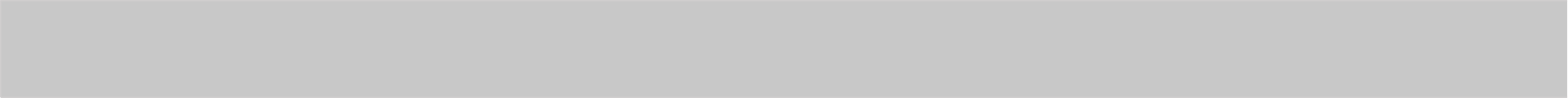 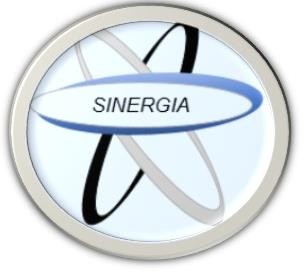 La publicación de un artículo científico, revisiones bibliográficas, etc. Contribuye al desarrollo de la sociedad y a que otros investigadores acorten sus tiempos de investigación.Al publicar artículos se muestra la fortaleza en investigación Por ello lo invitamos a publicar con nosotrosContáctenos Teléfono: 8668002E-mail: revistamedicasinergia@gmail.com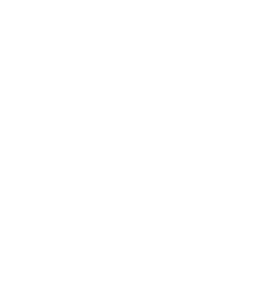 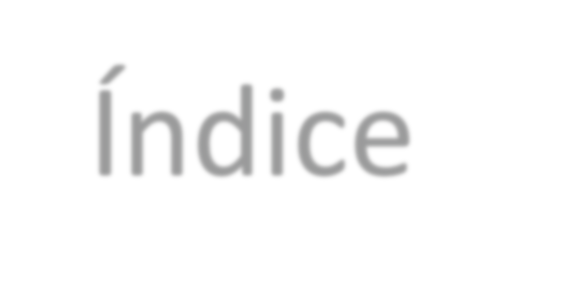 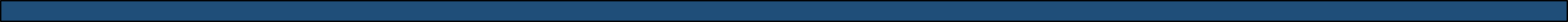 ÍndiceREVISIONES BIBLIOGRAFICASDepartamento de publicación: Editorial EsculapioAdministración y Dirección: 50 metros norte de UCIMED,Sabana Sur, San José-Costa Rica Teléfono: 8668002E-mail: revistamedicasinergia@gmail.comDepartamento de edición: Entidad editora:SOMEASOCIEDAD DE MEDICOS DE AMERICA50 metros norte de UCIMED, Sabana Sur, San José-Costa Rica Teléfono: 8668002Sociedaddemedicosdeamerica@hotmail.comJoyce Maass MaydMédico General. Universidad de Ciencias Médicas (UCIMED). San José- Costa RicaMelissa Mora DelgadoMédico General. Universidad de Ciencias Médicas (UCIMED). San José- Costa RicaYazareth Cerdas CascanteMédico General. Universidad de Ciencias Médicas (UCIMED). San José- Costa RicaIxchel Flores MongeTabla 1: Clasificación de la endocarditis infecciosa según virulencia del microorganismo, evolución, factores del huésped.Tabla 1: Clasificación de la endocarditis infecciosa según virulencia del microorganismo, evolución, factores del huésped.Tabla 1: Clasificación de la endocarditis infecciosa según virulencia del microorganismo, evolución, factores del huésped.AGUDASUBAGUDAGermenAlta virulenciaBaja virulenciaVálvula cardiacaPreviamente normal o noPreviamente anormalMorfologíaVegetaciones friables*Vegetaciones friables* Tejido	de granulación en la baseEvoluciónDías a pocas semanas Rápido	y agresivoSemanas	a mesesPronósticoMalo a pesar de tratamientoMayoría recupera con el tratamientoTabla 2: Factores de alto riesgo para la endometriosisTabla 2: Factores de alto riesgo para la endometriosisMadre o Hermana con endometriosisConsumo	de	>bebidas alcohólicas por semanaFlujo	Menstrual mayor a 6 díasNunca ha usado Anticoncepción oralCiclo	menstrual menor a 28 díasUso de toallas sanitarias o tamponesTabla 4: Medicamentos para el tratamiento de la endometriosisTabla 4: Medicamentos para el tratamiento de la endometriosisTabla 4: Medicamentos para el tratamiento de la endometriosisMedicamentoIndicaciónDosisACODolor Pélvico Primera Línea0.02 - 0.03 mg EES o0.15 mg desogestrel diario por 6 mesesAcetato Medroxiprogesterona (Depo-Provera)Dolor Pélvico Primera Línea150 mg IM cada 3 meses.AMP (Provera)Dolor Pélvico Primera Línea30-100 mg por día VODIU LevonorgestrelDolor Pélvico posterior a cirugíaDIUAnálogos GnRHDolor Pélvico Segunda LíneaLeuprolide 3.75 IM Goserelina SC por 6 mesesDanazolDolor Pélvico Segunda Línea200 mg TID VO400 BID VO por 6 mesesEndocarditis InfecciosaJoyce Maass Mayd	3EndometriosisMelissa Mora Delgado	7FibromialgiaYazareth Cerdas	11Hipertensión arterial en personas de raza negraIxchel Flores Monge	14Instrucciones de publicación	18